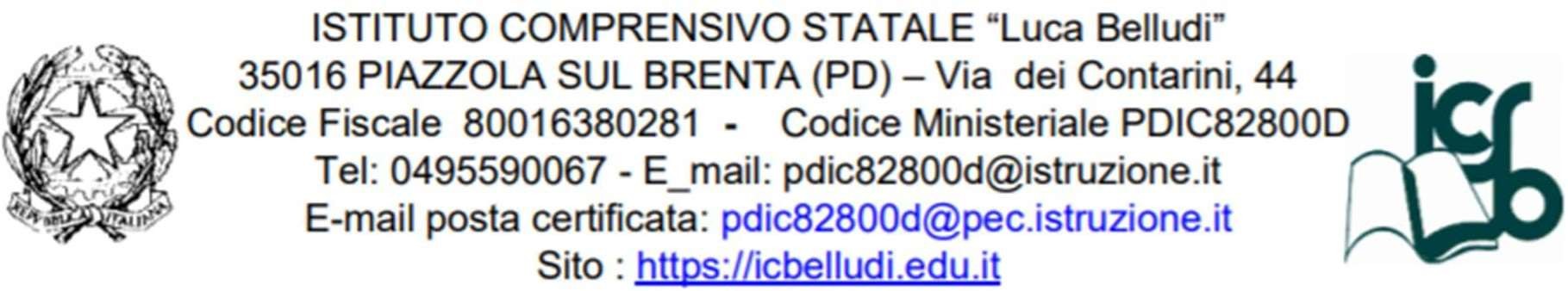 Prot.n.	                 /					Piazzola s/Brenta, 06-03-2023									 Ai genitori degli alunni 	 delle classi quinte sc. primaria 	        E p.c. docenti sc. primariaOggetto: Conoscenza dell’esperta dell’area benessere dell’I.C. Belludi e presentazione ai genitori del progetto affettivitàVenerdì 31 marzo 2023 dalle ore 17.30 alle 18.30 si invitano i genitori delle classi quinte della Scuola Primaria ad un incontro per illustrare il progetto affettività, curato dalla dott.ssa Annachiara Azzolina che all’interno dell’Istituto Comprensivo Luca Belludi si occupa dell’area benessere e dello sportello ascolto. L’incontro avverrà tramite meet, utilizzando l’account del proprio/a figlio/a, collegandosi al seguente link:https://meet.google.com/eyo-uzfz-yrvLa referente dell’affettività (sc.infanzia-primaria) 			Il Dirigente scolasticoBarbara Ludovico